PLZEŇSKÁ OBCHODNÍ AKADEMIE s. r. o.Politických vězňů 2003/5, Jižní Předměstí,301 00  Plzeňtel.: 377 423 217e-mail: poaplz@volny.czwww.poaplzen.czVÝROČNÍ  ZPRÁVA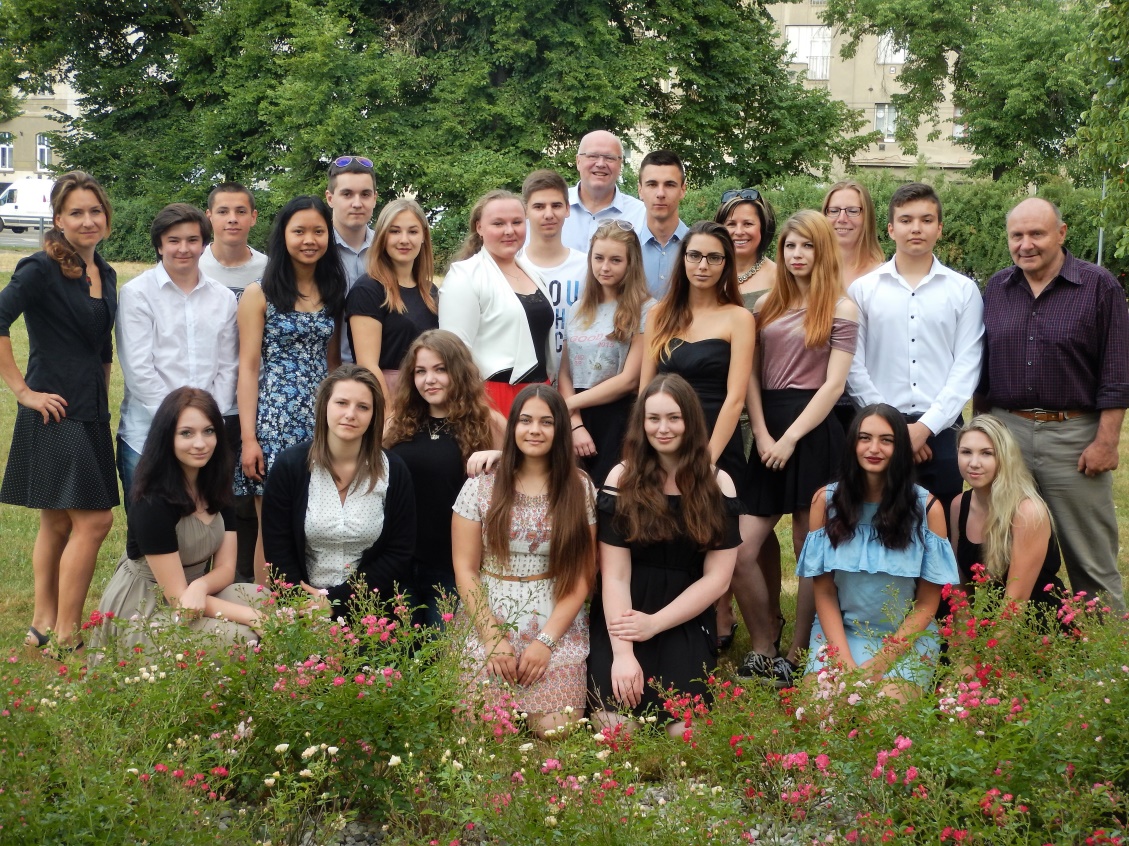 školní rok2016/2017  Obsah výroční zprávy o činnosti školy za školní rok 2016/2017 Charakteristika školy Přehled učebních dokumentů Informace o žácích a zaměstnancích školy Údaje o přijímacím řízení Výsledky výchovy a vzdělávání žáků Údaje o zpracovaných projektech, o mezinárodní spolupráci a o účasti            v mezinárodních a rozvojových programech        Údaje o primární prevenci  Přehled akcí školy Odborná praxe žáků Výsledky kontrol a inspekcí Činnost školy Zpráva o hospodaření školy Dokumentace akcí školy Výroční zpráva o činnosti a hospodaření školyve školním rok 2016/20171. Charakteristika školy: Název školy, adresa:   		Plzeňská obchodní akademie s. r. o. 		Politických vězňů 2003/5, 301 00 Plzeň Právní forma, zřizovatel:			společnost s ručením omezeným 		Soukromá obchodní akademie, s. r. o. IČO:	25214829IZO ředitelství školy:	049776541Kontakty:         					tel. 377 423 217 e-mail: poaplz@volny.cz www.poaplzen.czJméno ředitele školy, jeho statutárního zástupce a ostatních jmenovaných zástupců:Ředitel školy: 	                PaedDr. Alois Perháč		 Zástupkyně ředitele:         Bc. Dana Pašková    	Statutární zástupce:            Mgr. Dagmar Bušková	                                 PaedDr. Jitka Valenzová      	                                 PhDr. Vlastimil Šedivec Datum posledního zařazení do sítě škol:        10. 10. 2014Vzdělávací program školy: 63- 41-M/02 Obchodní akademie (od 1. 9. 2009)Charakteristika školy   Plzeňská obchodní akademie s. r. o. patří do sítě škol Ministerstva školství, mládeže a tělovýchovy a učební plány vycházejí z osnov MŠMT ČR. Škola se ubírá cestou individuálního přístupu ke studentům, jejímž cílem je dostatečně kvalifikovaný a kultivovaný absolvent vyznačující se zdravým sebevědomím a schopnostmi adaptace na různé pracovní pozice v různých právních formách podnikání.   Plzeňská obchodní akademie se řadí svými rozměry a počtem žáků mezi malé střední školy. Komorní záměr školy vytváří ve spojení s lidským i odborným profilem učitelů předpoklad účinné ochrany studentů před působením negativních jevů vyplývajících z anonymity studentů ve velkých školách. Individuální přístup ke studentům je mimo jiné garantován systémem konzultačních hodin jednotlivých učitelů.    Složením maturitní zkoušky získává absolvent úplné střední odborné vzdělání, které mu umožňuje ucházet se o přijetí na vysokou školu a vytváří podmínky pro získání oprávnění k podnikatelské činnosti.Plzeňská obchodní akademie s. r. o.Politických vězňů 2003/5301 00  PlzeňZřizovatel: 	Soukromá obchodní akademie, s. r. o.		  	Politických vězňů 5, PlzeňŠkolní vzdělávací program  Obchodní akademiepro  obor vzdělávání63 - 41- M/02 Obchodní akademie- střední vzdělání s maturitní zkouškouForma studia: 	 denní, dálkováDélka studia:	 4 roky (denní studium)			 5 let (dálkové studium)Platnost: od 1. 9. 2009 počínaje prvním ročníkemCHARAKTERISTIKA ŠKOLNÍHO VZDĚLÁVACÍHO PROGRAMUNázev ŠVP                                                      Obchodní akademie Kód a název vzdělávacího programu          63-41-M/02 Obchodní akademieDosažený stupeň vzdělání                             střední vzdělání s maturitní zkouškouDélka a forma vzdělání                                 čtyřleté denníZpůsob ukončení                                           maturitní zkouškaCertifikace                                                     vysvědčení o maturitní zkoušcePlatnost                                                           od 1. 9. 2009 počínaje prvním ročníkemNezbytné podmínky pro přijetí ke studiuPřijímání ke studiu je v souladu s § 60 zákona č. 561/2004 Sb. v platném znění a s vyhláškou č. 671/2004 Sb. v platném znění. Podmínkou je absolvování základního vzdělání a složení přijímacích zkoušek podle pravidel stanovených na příslušný školní rok. Zdravotní způsobilost uchazeče není požadována.Celkové pojetí vzdělávání v daném programuCílem vzdělávání v oboru obchodní akademie je připravit žáka na život v podmínkách stále se měnícího světa. To znamená, aby žák vedl smysluplný život, aby byl odpovědný za své osobní, občanské a pracovní činy, aby se dokázal úspěšně zapojit do pracovního procesu a aby si našel svou sociální pozici ve společnosti.Vzdělávání směřuje k tomu, aby žák v přiměřené míře naplnil čtyři základní cíle vzdělávání, tj. učit se poznávat, učit se pracovat a jednat, učit se být a učit se žít společně. K naplnění všech stanovených cílů jsou využívány různorodé metody výuky. Převažují metody aktivizující, pomocí nichž je žák motivován vyvinout vlastní úsilí při získávání vědomostí a dovedností. Důraz je kladen také na metody spolupráce ve skupině či ve dvojici. Metody a postupy výuky se vyvíjí v závislosti na úrovni žáků, zkušenostech pedagogů a nových poznatcích pedagogické vědy.Po celé čtyři roky studia rozvíjejí žáci své kompetence v oblasti mateřského jazyka a dvou jazyků cizích. Od třetího ročníku mají možnost vybrat si jako volitelný předmět konverzaci v příslušném jazyce a tím si zdokonalit své jazykové kompetence. Volba tohoto volitelného semináře vytváří žákům dostatečný prostor pro zvládnutí cizího jazyka na úrovni odpovídající požadavkům maturitní zkoušky.Velkým přínosem pro rozvoj osobnosti žáků jsou předměty, ve kterých se prakticky procvičují teoretické poznatky nabyté v průběhu studia, včetně jejich praxe ve firmách. Praktická výuka je systematicky doplňována účastí žáků na nejrůznějších marketingových, společenských a prezentačních akcích na veřejnosti, což žákům umožňuje bezprostřední kontakt s realitou.Ve třetím ročníku si studenti vybírají zaměření svého dalšího studia. Mohou si zvolit masmediální komunikaci, cestovní ruch či sociálně právní oblast. Zaměření si vybírají podle svých zájmů, dovedností a schopností, ale také podle svých dalších studijních či pracovních předpokladů.Vzdělávání je v průběhu studia podporováno prostředky informačních a komunikačních technologií. Kromě výuky předmětů písemná a elektronická komunikace a informační technologie, jejichž náplň s počítači bezprostředně souvisí, probíhá výuka spojená s prací na počítačích i v řadě dalších předmětů, např. účetnictví, statistika či řízení kvality. Také při výuce cizích jazyků jsou často využívány multimediální programy a práce s internetem. Žáci mají proto příležitost prohloubit své dovednosti pracovat s počítači, vyhledávat, třídit a zpracovávat informace z moderních zdrojů i v jiných předmětech.Výuka je doplňována samostatnými pracemi žáků formou referátů, týmových projektů a sociálními či statistickými výzkumy. V průběhu studia se žáci aktivně podílejí na činnosti školy a sami zajišťují konkrétní akce, jako je např. účast v soutěžích, komplexní zajištění statistických výzkumů pro sociální partnery, prezentace školy na veřejnosti, den otevřených dveří, charitativní akce, besídky pro dětské domovy apod.Průřezová témata jsou začleňována do výuky tak, aby se vázala k obsahu konkrétního předmětu a rozvíjela ho přirozeným způsobem. Stejným způsobem je realizována výchova k občanským a klíčovým kompetencím. Je zařazena do výuky jednotlivých předmětů tak, aby byla v souladu s obsahem vzdělávání, působila přirozeně, odstupňovaně podle věku a navazovala na předchozí stupeň rozvoje.Vzdělávání žáků se specifickými vzdělávacími potřebami zajišťují ve spolupráci s pedagogicko-psychologickou poradnou a výchovným poradcem pedagogové v rámci svého odborného vzdělání. Jde převážně o žáky se specifickými vývojovými poruchami učení, pro které je vypracován individuální vzdělávací plán. Žáci s tělesným postižením či znevýhodněním jsou vzděláváni stejně jako ostatní žáci, pouze v oblasti tělesné výchovy se přihlíží ke stanovisku odborného lékaře.V každém případě je uplatňován individuální přístup k žákům, který respektuje jejich individuální potřeby a dovednosti a snaží se o jejich rozvoj.Organizace výukyVýuka je organizována z velké části v rámci systému vyučovacích hodin. Vyučovací předměty obsahují velké množství konkrétních praktických poznatků, které je potřeba soustavně procvičovat a upevňovat. Žáci jsou vyučováni v kmenových třídách. V každé této třídě je maximálně dvacet žáků. Na odborné předměty jako je ekonomika, účetnictví a písemná a elektronická komunikace a také na výuku cizích jazyků jsou žáci rozděleni do skupin po 12 – 15. Výuka je realizována zpravidla v odborných učebnách, vybavených potřebnou technikou a vyučovacími pomůckami.Do vyučování jsou začleněny další organizační formy. V rámci tělesné výchovy a výchovy ke zdraví jsou to lyžařský výcvikový kurz pro žáky prvních ročníků a sportovní dny pořádané v každém školním roce, ve kterých soutěží družstva jednotlivých tříd nebo jednotlivci mezi sebou v různých sportovních disciplínách. Škola pravidelně pořádá sportovně-pobytové zájezdy do Španělska.Zájezdu se většinou účastní i studenti budoucích prvních ročníků. Jejich účast jim usnadňuje adaptaci v novém neznámém prostředí a napomáhá k vytvoření fungujícího školního kolektivu nejen v rámci třídy, ale celé školy, protože žáci mají možnost během pobytu poznat nejen své budoucí spolužáky, ale i žáky z vyšších ročníků.Žáci se účastní v průběhu školního roku různých kulturních akcí jako je návštěva kina, divadla, výstavy či besedy, které názorně doplňují výuku jednotlivých předmětů.V průběhu studia je organizována celá řada exkurzí, výletů a dalších aktivit, které obohacují běžnou výuku o praktické činnosti, zprostředkovávají poznávání a získávání nových zážitků žáků, což vede k lepšímu naplnění vzdělávacích cílů. V oblasti estetické výchovy jsou to poznávací exkurze pořádané do kulturně významných míst České republiky. Exkurze jsou zaměřeny na poznávání architektonicky, kulturně i historicky významných památek a jsou organizovány systematicky podle ročníků.Do oblasti přírodovědného vzdělání spadají exkurze do místních potravinářských, pivovarnických a strojírenských firem, které žákům zprostředkovávají poznání různých technologií.V oblasti ekonomického vzdělání se jedná o exkurze do peněžních ústavů a místních firem, které žákům umožní lépe poznat systém řízení a financování. V oblasti výuky cizích jazyků jsou organizovány pravidelné poznávací zájezdy do Anglie a do německy mluvících zemí. Žáci mají nejen možnost seznámit se s odlišnou kulturou, zvyky a gastronomií cizích zemí, ale také uplatnit své jazykové schopnosti získané během výuky cizích jazyků a takto nabyté znalosti prohloubit komunikací s rodilým mluvčím.Hodnocení výsledku vzdělávání žáků Hodnocení žáků je stanoveno školním řádem, který v této oblasti vychází z §69 školského zákona a § 3 a § 4 vyhlášky MŠMT Č. 13/2005 Sb. o středním vzdělávání v platném znění. K hodnocení výsledků vzdělávání se využívá tradiční pětistupňové škály, kritéria hodnocení jsou dána klíčovými kompetencemi a Školním řádem. Učitelé přistupují k průběžnému hodnocení vzdělávacích činností žáků s vědomím motivační funkce hodnocení a jeho formativního významu. Jako přirozenou součást hodnocení rozvíjí sebehodnocení a vzájemné hodnocení žáků. V hodnocení výsledků vzdělávání berou na zřetel úroveň dosažení cílů středního vzdělávání tak, jak jsou uvedeny ve školském zákoně a dalších souvisejících normách. Hodnocení je veřejné a učitel známku vždy zdůvodní, žáci mají právo se ke známce vyjádřit.Zásady hodnocení a klasifikace prospěchu1. K hodnocení výsledků vzdělávání žáků na vysvědčení se používá klasifikačních stupňů prospěchu: 1 - výborný, 2 - chvalitebný, 3 - dobrý, 4 - dostatečný, 5 - nedostatečný. Kritéria stupňů klasifikace ve vyučovacích předmětech:a)    	 stupeň výborný - žák je v činnostech aktivní, využívá své osobní předpoklady a úspěšně je rozvíjí. Ovládá požadované poznatky, fakta, pojmy, definice a zákonitosti uceleně, přesně a plně chápe vztahy mezi nimi. Pohotově vykonává požadované intelektuální a praktické činnosti. Samostatně a tvořivě uplatňuje osvojené poznatky při řešení teoretických a praktických úkolů, při výkladu a hodnocení jevů a zákonitostí. Myslí logicky správně, zřetelně se u něj projevuje samostatnost a tvořivost. Jeho ústní a písemný  projev je správný, přesný a výstižný. Ojedinělé drobné nepřesnosti je schopen ihned samostatně napravit. Grafický projev je přesný a estetický. Výsledky jeho činnosti jsou kvalitní, je schopen samostatně studovat vhodné texty. Osvojené dovednosti, vědomosti a návyky aplikuje tvořivě.b) 	stupeň chvalitebný - žák ovládá požadované poznatky, fakta, pojmy, definice a zákonitosti v podstatě uceleně, přesně a plně. Je v činnostech aktivní, využívá své osobní předpoklady. Pohotově vykonává požadované intelektuální a praktické činnosti. Produktivně a převážně samostatně nebo podle menších podnětů učitele uplatňuje osvojené poznatky při řešení teoretických a praktických úkolů, při výkladu a hodnocení jevů a zákonitostí. Myslí správně, v jeho myšlení se projevuje logika a tvořivost. Ústní a písemný projev mívá menší nedostatky ve správnosti, přesnosti a výstižnosti. Kvalita výsledků činnosti je zpravidla bez podstatných nedostatků. Grafický projev estetický, bez větších nepřesností. Je schopen samostatně, nebo s menší pomocí studovat vhodné texty.c)      stupeň dobrý - žák je v činnostech méně aktivní a tvořivý, nevyužívá dostatečně své schopnosti v individuálním a kolektivním projevu. Má v ucelenosti, přesnosti a úplnosti osvojení požadovaných poznatků, faktů, pojmů, definic a zákonitostí nepodstatné mezery. Při vykonávání požadovaných intelektuálních a praktických činností projevuje nedostatky. Podstatnější nepřesnosti a chyby dovede za pomoci učitele korigovat. V uplatňování osvojovaných poznatků a dovedností při řešení teoretických a praktických úkolů se dopouští chyb. Uplatňuje poznatky a provádí hodnocení jevů podle podnětů učitele. Jeho myšlení je vcelku správné, ale málo tvořivé, v jeho logice se vyskytují chyby. V ústním a písemném projevu má nedostatky ve správnosti, přesnosti a výstižnosti. V kvalitě výsledků jeho činnosti se projevují častější nedostatky. Grafický projev je méně estetický a má menší nedostatky. Je schopen samostatně studovat podle návodu učitele.d)     stupeň dostatečný - žák má v ucelenosti, přesnosti a úplnosti osvojení požadovaných poznatků závažné mezery. Při provádění požadovaných intelektuálních a praktických činností je málo pohotový a má větší nedostatky. V uplatňování osvojených poznatků a dovedností při řešení teoretických a praktických úkolů se vyskytují závažné chyby. Při využívání poznatků pro výklad a hodnocení jevů je nesamostatný. V logice myšlení se vyskytují závažné chyby, myšlení není tvořivé. Jeho ústní a písemný projev má závažné nedostatky ve správnosti, přesnosti a výstižnosti. V kvalitě výsledků jeho činnosti a v grafickém projevu se projevují nedostatky, grafický projev je málo estetický. Závažné chyby však žák dovede s pomocí učitele opravit. Při samostatném studiu má velké těžkosti. Rozvoj jeho schopností a jeho projev jsou málo uspokojivé.e)      stupeň nedostatečný - žák je v činnostech pasivní, rozvoj jeho schopností je neuspokojivý. Požadované poznatky si neosvojil uceleně, přesně a úplně, má v nich závažné a značné mezery. Jeho dovednost vykonávat požadované intelektuální a praktické činnosti má velmi podstatné nedostatky. V uplatňování osvojených vědomostí a dovedností při řešení teoretických a praktických úkolů se vyskytují velmi závažné chyby. Při výkladu a hodnocení jevů a zákonitostí nedovede své vědomosti uplatnit ani s podněty učitele. Neprojevuje samostatnost v myšlení, vyskytují se u něho časté logické nedostatky. V ústním a písemném projevu má závažné nedostatky ve správnosti, přesnosti a výstižnosti. Kvalita výsledků jeho činnosti a grafický projev mají vážné nedostatky a chyby nedovede opravit ani s pomocí učitele. Minimální osvojené vědomosti a dovednosti nedovede aplikovat.V tělesné výchově se žák při úlevách doporučených lékařem klasifikuje s přihlédnutím ke zdravotnímu stavu.Zásady hodnocení žáka:Známku z ústního zkoušení oznamuje učitel žákovi ihned ve třídě se stručným odůvodněním. Písemné a praktické práce a prověrky vyučující opravuje v nejbližším možném termínu zpravidla do jednoho týdne (v předem oznámených výjimečných případech nejpozději do 14 dnů) a umožní žákům nahlédnout do opraveného textu. Z matematiky, českého jazyka a z cizích jazyků jsou vyučujícími zadávány čtvrtletní písemné práce, které mohou výjimečně trvat maximálně dvě vyučovací hodiny.Učitel dbá na přiměřený počet průběžných hodnocení, který závisí na počtu hodin v týdnu u příslušného předmětu a na povaze předmětu. V případě předmětu s dotací jedna hodina je minimální počet známek dvě, při dvouhodinové dotaci tři, při tříhodinové a vyšší čtyři. Tento počet vyjadřuje nejmenší počet známek nutných k celkovému klasifikování v daném předmětu, ale nemusí být postačujícím počtem pro klasifikaci žáka. Záleží na rozhodnutí vyučujícího s ohledem na celkový počet průběžných známek u ostatních žáků a na tom, zda zkoušení pokrývá podstatnou látku za celé klasifikační období.Vyučující nehodnotí žáky ihned po jejich návratu do školy po nepřítomnosti delší než jeden týden (byla-li tato nepřítomnost řádně omluvena a odůvodněna a nejedná-li se o již dříve oznámené opakování látky probrané před absencí).Podklady pro hodnocení a klasifikaci získávají vyučující zejména různými druhy zkoušek (ústní, písemné, grafické, praktické, pohybové, atd.), sledováním výkonů a připravenosti na vyučování a analýzou výsledků různých činností žáků. Kontrolní písemné práce a další druhy zkoušek rozvrhne učitel rovnoměrně na celé klasifikační období. V případě nepřítomnosti žáka při ověřování znalostí, schopností a dovedností je zcela na rozhodnutí učitele, zda poskytne žákovi náhradní termín. Pokud žák bez vážných příčin neodevzdá zadanou práci v určeném termínu, je hodnocena nedostatečně.Stupeň prospěchu v jednotlivých předmětech na konci klasifikačního období určuje vyučující s ohledem na kvalitu práce a studijní výsledky za celé klasifikační období. Výsledná známka musí odpovídat průběžným známkám, které žák získal, avšak stupeň prospěchu nemusí být průměrem známek za příslušné období, lze zohlednit závažnost jednotlivých zkoušek a vývoj práce a znalostí a dovedností studenta během klasifikačního období. Vyučující na začátku klasifikačního období seznámí žáky s pravidly a podmínkami klasifikace. Při hodnocení a při průběžné i celkové klasifikaci učitel uplatňuje objektivitu, přiměřenou náročnost a pedagogický takt vůči žákovi. Zohledňuje zvládnutí základního učiva, rozsah, kvalitu a trvalost vědomostí, schopnost aplikovat vědomosti při řešení úkolů, píli, soustavnost, úroveň písemného a ústního projevu. Podle povahy předmětu učitel při klasifikaci podporuje tvořivý přístup, samostatnost a originalitu myšlení. Vyučující využívá všech vhodných druhů zkoušení podle charakteru předmětu. U žáka se smyslovou nebo tělesnou vadou, vadou řeči, prokázanou specifickou vývojovou poruchou učení, se při jeho hodnocení a klasifikaci přihlédne k charakteru postižení, učitel volí dle možností přednostně takové formy a druhy zkoušení, které odpovídají schopnostem žáka a na něž nemá porucha negativní vliv.Vyučující respektují doporučení pedagogicko-psychologických vyšetření žáků a uplatňují je při klasifikaci a hodnocení chování žáků, při tom však žák musí prokázat zvládnutí základního učiva, které je úměrné kritériím vstupního hodnocení.U předmětu praxe výslednou známku zapíše vedoucí praxe na základě hodnocení žáka při praxi. Celkové hodnocení žáka se v souladu s vyhláškou o středním vzdělávání na vysvědčení vyjadřuje stupni: prospěl(a) s vyznamenáním, prospěl(a), neprospěl(a).Kritéria pro jednotlivé stupně celkového hodnocení :Prospěl(a) s vyznamenáním – není-li klasifikace v žádném povinném předmětu horší než stupeň 2 – chvalitebný, průměrný prospěch z povinných předmětů není horší než 1,50 a chování je hodnoceno jako velmi dobré;Prospěl(a) – není-li klasifikace v některém povinném předmětu vyjádřena stupněm     5 – nedostatečný;Neprospěl(a) – je-li klasifikace v některém povinném předmětu vyjádřena stupněm     5 – nedostatečnýNehodnocen(a) – nelze-li žáka hodnotit z důvodu dlouhodobé nepřítomnosti ve škole nebo z důvodu nemožnosti klasifikace za dané období z objektivních důvodů (nedostatečná jazyková způsobilost u žáků – cizinců, nutnost vykonání rozdílové zkoušky při přestupu z jiné školy, apod.)Nelze-li žáka  hodnotit na konci prvního pololetí, určí ředitel školy pro jeho hodnocení náhradní termín (nejpozději do 2 měsíců od řádného termínu). Není-li možné hodnocení žáka v náhradním termínu, žák není v prvním pololetí hodnocen.Nelze-li žáka hodnotit ve 2. pololetí, určí ředitel školy náhradní termín klasifikace (nejpozději do konce září). V tomto měsíci navštěvuje žák nejbližší vyšší ročník.Každé pololetí se vydává žákovi vysvědčení. Za první pololetí se žákovi vydává místo vysvědčení Výpis z vysvědčení. Výpis se místo vysvědčení vydá i na konci druhého pololetí v případě, že žák je nejméně z jednoho předmětu nehodnocen nebo byl klasifikován z jednoho nebo maximálně ze dvou předmětů stupněm nedostatečný, spolu s výpisem je v těchto případech žákovi sdělen i termín komisionální zkoušky. Stupeň klasifikace ze všech předmětů musí být vyučujícím zapsán do třídního výkazu a poté třídním učitelem do počítačové evidence před klasifikační pedagogickou radou v termínu stanoveném ředitelem školy.Hodnocení chování žákaV denní formě vzdělávání se v souladu s vyhláškou o středním vzdělávání chování žáka hodnotí na vysvědčení stupni: 1 - velmi dobré, 2 - uspokojivé, 3 - neuspokojivé. Kritéria pro jednotlivé stupně klasifikace chování:a)     	stupeň 1 (velmi dobré) - žák uvědoměle dodržuje pravidla chování a ustanovení školního řádu, méně závažných přestupků se dopouští ojediněle, je však přístupný výchovnému působení a snaží se své chyby napravit,b)      	stupeň 2 (uspokojivé) - chování žáka je v rozporu s pravidly chování a s ustanoveními školního řádu, žák se dopustí závažného přestupku proti pravidlům slušného chování nebo školnímu řádu, ohrožuje bezpečnost a zdraví své nebo jiných osob, nebo se opakovaně dopouští méně závažných přestupků,c)      	stupeň 3 (neuspokojivé) - chování žáka ve škole je v příkrém rozporu s pravidly slušného chování, dopustí se takových závažných přestupků proti školnímu řádu nebo provinění, že je jimi vážně ohrožena výchova nebo bezpečnost a zdraví jiných osob, záměrně narušuje hrubým způsobem výchovně vzdělávací činnost školy.Klasifikaci chování žáků navrhuje třídní učitel po projednání s učiteli, kteří ve třídě vyučují a rozhoduje o ni ředitel po projednání v pedagogické radě. Kritériem pro klasifikaci chování je dodržování pravidel chování (školní řád) během klasifikačního období.Vzdělávání žáků se specifickými vzdělávacími potřebami   Ve škole se vzdělávají i žáci se specifickými vývojovými poruchami učení, žáci se specifickými poruchami chování, žáci se zdravotním a sociálním znevýhodněním, ale i žáci, kteří přišli do  styku s drogami. Žáci jsou zařazeni do běžných tříd a někteří z nich se vzdělávají podle individuálního vzdělávacího plánu. Jde především o ty, jejichž sociální postavení – finanční situace, si vyžaduje jejich aktivní spoluúčast na úhradě školného. K žákům se specifickými vzdělávacími poruchami učení uplatňujeme důsledně individuální přístup (konkrétní domácí příprava, včasné upozornění na zkoušky, testy apod.).    Práce se žáky drogově závislými spočívá především v jejich motivaci ke studiu vůbec a  ve volbě vhodného výchovného postupu – pravidelně konzultujeme postupy s rodiči, psychology, psychiatry. U žáků s individuálním studijním plánem vedení školy (ředitelka či zástupkyně) každé čtvrtletí  provádějí kontrolu jejich studijních výsledků a plnění zadaných úkolů. Individuální přístupy k žákům s poruchami učení jsou konzultovány pravidelně v předmětových komisích (formálně), neformálně v běžné komunikaci mezi učiteli (předávání zkušeností). Určitým garantem tohoto postupu jsou učitelky, které absolvovaly studium na Západočeské univerzitě – speciální pedagogika, které aktivně přistupují k problémům, které v této souvislosti vyvstanou.  Výchovný poradce se v úzké spolupráci s ostatními učiteli věnuje žákům s horším prospěchem. Vede evidenci, aktualizuje poznámky a je v telefonickém kontaktu s rodiči. Charakteristika spolupráce se sociálními partnery při realizaci ŠVPSpolupráce se sociálními partnery je nedílnou součástí chodu školy. Zástupci sociálních partnerů se podíleli na tvorbě ŠVP a jeho ověřování a pravidelnými konzultacemi se podílejí na jeho inovaci.Mezi hlavní sociální partnery patří především firmy a instituce jako např. Úřad práce Plzeň  - město, Plzeňský Prazdroj, Bohemia Sekt Starý Plzenec, většina cestovních kanceláří na území města Plzně, Soukromá hotelová škola Plzeň, Česká spořitelna, Komerční banka, Česká pojišťovna a Vojenská zdravotní pojišťovna.Ti všichni pomáhají vytvořit podmínky pro co nejlepší naplnění hlavních vzdělávacích cílů zejména tím, že zprostředkovávají nejnovější praktické informace a zkušenosti jak pro učitele, tak přímo pro žáky, umožňují tematické exkurze, besedy i praxe pro jednotlivé předměty.Vytvářejí pro školu velmi dobré podmínky pro spojení teorie s praxí.UČEBNÍ PLÁNNázev ŠVP                                                     Obchodní akademie Kód a název vzdělávacího programu          63-41-M/02 Obchodní akademieDosažený stupeň vzdělání                             střední vzdělání s maturitní zkouškouDélka a forma vzdělání                                 čtyřleté denníZpůsob ukončení                                           maturitní zkouškaCertifikace                                                     vysvědčení o maturitní zkoušcePlatnost                                                          od 1. 9. 2009 počínaje prvním ročníkemPoznámky k učebnímu plánuVe škole se vyučují dva cizí jazyky – výběr – anglický, německý a ruský. Prvním cizím jazykem je myšlen jazyk, který se žák učil na ZŠ a v jehož studiu pokračuje na střední škole. Druhým cizím jazykem je myšlen jazyk, s jehož studiem začíná žák v prvním ročníku střední školy.Výuka je v průběhu celého studia systematicky doplňována zapojováním žáků do reálných akcí odborného charakteru, a to ve spolupráci se sociálními partnery.Do třetího a čtvrtého ročníku jsou podle zájmu žáků zařazeny volitelné předměty: 3. ročník: Rétorika (RET), Dramatická výchova (DRV), Technika cestovního ruchu (TCR), Zeměpis cestovního ruchu (ZCR), Psychologie (PSY), Filozofie (FIL)4. ročník: Dramatická výchova (DRV), Estetika (EST), Sociologie (SOC), Etika (ETI), Zeměpis cestovního ruchu (ZCR), Cvičení z matematiky (CMT)3. a 4. ročník: Konverzace v anglickém jazyce (KAJ), Konverzace v německém jazyce (KNJ).O minimálním počtu žáků ve volitelném předmětu rozhoduje ředitel školy podle hlediska hospodárnosti a podle možností školy. Maximální počet žáků je omezen charakterem předmětu.Přehled využití týdnů v období září – červen školního roku3. Informace o žácích a zaměstnancích školy  Přehled pracovníků školy - podle stavu k 30. 6. 2017Počet tříd a žáků, včetně závěrečných ročníkůŽáci s individuálním vzdělávacím plánem  - IVP (stav k 30. 9. 2016)Výuka vedená odborně způsobilým učitelemDalší vzdělávání pedagogických pracovníkůObsah vzdělávání:Odborná environmentální konference o biodiverzitě, ekologii - v EC Lüftnerka (Zoo a BZ Plzeň) – 21. 9. 2016 – PaedDr. Alois Perháč Informační seminář pro ředitele škola a školských zařízení k novele školského zákona – NIDV – SOU elektrotechnické, Plzeň – 16. 11. 2017 – Bc. Dana PaškováKonzultační seminář pro management škol – 1. 12. 2016 – NIDV, Plzeň – PaedDr. Alois Perháč, Bc. Dana PaškováAktuality v účetnictví – Integra centrum s. r. o. – prosinec 2016 – Ing. Helena KotálováPodpora škol formou projektů zjednodušeného vykazování – šablony pro SŠ –    1. 3. 2017 - SOU elektrotechnické, Plzeň – Bc. Dana PaškováŠkolení pro hodnotitele ÚZ z ČJL – Mgr. Martin ČernýŠkolení pro hodnotitele ÚZ z ČJL pro žáky s PUP – Mgr. Martin ČernýŠkolení pro hodnotitele ÚZ z ČJL pro žáky s PUP – PaedDr. Jitka ValenzováKonzultační seminář pro zadavatele MZ 2017 a zadávající učitele jednotných testů přijímací zkoušky 2017 – březen 2017 - Hrdinová Marie – NIDV PlzeňSeminář o problematice agresivního jedince v areálu školy – problematika AMOK – březen 2017 – Policie ČR - PaedDr. Alois Perháč Informační seminář o způsobu vykazování údajů o podpůrných opatřeních – NIDV - 18. 4. 2017 – 25. ZŠ Plzeň – Bc. Dana PaškováFinanční náklady vynaložené na DVPP:  1500, - KčVzdělávání ředitelů Školní metodik prevence (ŠMP)Primární prevence rizikového chování ve školeVzdělání školního metodika prevenceSpecializační kurz pro metodiky prevence v celkové dotaci 250 hodinŠkolní koordinátor environmentálního vzdělávání, výchovy a osvěty (EVVO)Specializační studium pro školní koordinátory EVVO v celkové dotaci 250 hodinBezbariérová školaÚdaje o asistentech pedagoga:Škola nemá žádné asistenty pedagoga.4. Údaje o přijímacím řízení pro školní rok 2017/20185. Výsledky výchovy a vzdělávání žáků Údaje o výsledcích vzdělávání žáků (stav ke dni 31. 8. 2017 včetně žáků závěrečných ročníků) Výsledky maturitních zkoušek za školní rok 2017/2018 Výsledky maturitních zkoušek v jarním obdobíVýsledky maturitních zkoušek v podzimním obdobíŘešení stížnostíPoskytování informací podle zákona č. 106/1999 Sb., o svobodném přístupu 
k informacímÚčast žáků v soutěžích6.  Údaje o zpracovaných projektech, o mezinárodní spolupráci       a o účasti v mezinárodních a rozvojových programech:   Údaje o zpracovaných projektech: Název projektu:		POANázev operačního programu: Operační program Výzkum, vývoj a vzděláváníZískaná podpora v Kč: 	373 012,-  Kč7. Údaje o primární prevenci   Škola vypracovává Minimální preventivní program. Prevence se promítá do celého výchovného působení učitelů na žáky. Otázkami rizikového chování se zabývá jak výchovný poradce a metodik prevence v jedné osobě – Ing. Helena Kotálová, ale i třídní učitelé a ostatní pedagogové. Ti věnují těmto otázkám pozornost jednak při třídnických hodinách, ale především průběžně sledují dění ve svých třídách. Dále škola využívá nabídek různých organizací k zajištění pořadů (besedy, filmová představní apod.) v rámci primární prevence.   Užívání drog a jiných omamných látek se samozřejmě nevyhnulo ani naší škole. Učitelé tomuto jevu věnují značnou pozornost a i sebemenší příznaky jsou okamžitě řešeny a jsou informováni rodiče.    Ve škole studují i žáci jiných národností. Především v hodinách občanské výchovy je oblasti multikulturní výchovy věnována pozornost. Při rozboru reakcí žáků na jednotlivé projevy jiných kultur, náboženství, postojů (touto problematikou se zabývá předmětová komise společenských věd), je vidět, že většina je k těmto jiným jevům přinejmenším tolerantních. Někteří žáci se snaží i hlouběji poznat zvyky lidí jiných kultur.    Škola má dobré zkušenosti se spoluprací s pedagogicko-psychologickou poradnou a se Speciálním pedagogickým centrem v Plzni. Někteří žáci školy mají specifické poruchy učení a v těchto konkrétních případech je škole nápomocná. 8. Přehled akcí školy  9. Odborná praxe žákůV průběhu maturitních zkoušek v týdnu od 22. května do 26. května 2017 žáci 1. až 3. ročníků absolvovali praxi. Žáci ji vykonávali na různých pracovištích v rámci regionu – např. na Západočeské univerzitě, Úřadu práce, autoservisu Holcr,  ve společnosti EUROPA Union Service a. s., v různých obchodech, personálních agenturách, obchodních společnostech, v pivovaru v Letinech, ve společnosti Grow People, Senectus, v družstvu Gavrass, pekařství Rečer, ve FN Plzeň a v dalších plzeňských i mimoplzeňských firmách či společnostech.  Praxe byla zaměřena především na účtování, skladové hospodářství, zdokonalení cizích jazyků a na další ekonomické stránky firem, využití výpočetní techniky v praxi, na procvičení komunikačních dovedností apod.  Praxe byla hodnocena velmi kladně jak ze strany žáků, tak ze strany „přechodných zaměstnavatelů“. 10. Výsledky kontrol a inspekcí (včetně výsledků inspekce provedené ČŠI)datum a typ poslední inspekce:      4. května 2016 -                                                                      – Česká školní inspekce závěry inspekce: viz přiložená kopie inspekční zprávy11. Činnost školyZpráva o činnosti Rady školy:Rada školy byla ustanovena k 1. 1. 2006 a má 4 členy. Na  první schůzi bylo rozhodnuto, že se bude Rada školy scházet dvakrát ročně (ze zákona) a v případě potřeby předseda svolá  schůzi do jednoho týdne. Ve  školním roku 2016/2017 se Školská rada sešla dvakrát, přičemž na svých jednáních schválila dokumentaci školy, výroční zprávu školy, hospodaření školy, problematikou maturitních zkoušek a aktuálními problémy. Počet evidovaných stížností celkem, které byly projednány Radou školy: 0z toho 	a) oprávněných:	0		b) částečně oprávněných:	0		c) neoprávněných:	0	d) postoupených jinému orgánu:	0Aktivity školy uspořádané pro veřejnostŠkola každoročně pořádá dny otevřených dveří. Ve školním roce 2016/2017:18. října 2016	  	11. listopadu 2016 	12. prosince 2016	25. ledna 2017        	Informační dny pro rodiče žáků:15. listopadu 2016 11. dubna 2017        	Zástupci školy se zúčastnili prezentačních akcí středních škol v různých městech Plzeňského kraje (Rokycany, Domažlice, Stod). Dále se učitelé zúčastňují třídních schůzek pro žáky           9. tříd základních škol.12. Zpráva o hospodaření školy									Datum zpracování zprávy: září 2017                 Kategorie a názvy vyučovacích předmětůKategorie a názvy vyučovacích předmětůPočet týdenních vyučovacích hodin   v ročníkuPočet týdenních vyučovacích hodin   v ročníkuPočet týdenních vyučovacích hodin   v ročníkuPočet týdenních vyučovacích hodin   v ročníkuPočet týdenních vyučovacích hodin   v ročníkuKategorie a názvy vyučovacích předmětůKategorie a názvy vyučovacích předmětů1.2.3.4.CelkemZákladní všeobecné předmětyZákladní všeobecné předměty2017131565Český jazyk a literaturaCJL333413První cizí jazykPCJ333312Druhý cizí jazykDCJ333312Občanská naukaOBN2-  - -2Společenská kulturaSPK1-  -- 1DějepisDEJ22- - 4MatematikaMAT22239Základy přírodních věd - FyzikaFYZ1- - -1Základy přírodních věd - ChemieCHE1---1Základy přírodních věd - BiologieBIO- 2--2Tělesná výchovaTEV22228Základní odborné předmětyZákladní odborné předměty912101041EkonomikaEKO333312ÚčetnictvíUCE3339Hospodářský zeměpisHOZ22-  -4Informační technologieITE222- 6PrávoPRA - -- 22Písemná a elektronická komunikacePEK22228Odborné specializaceOdborné specializace12227Integrovaný ekonomický předmět-- EkonomieEKM- -011Integrovaný ekonomický předmět-- StatistikaSTA-1--1Integrovaný ekonomický předmět- Účetnictví na PCÚČE-PC--112PraxePRX111 -3Volitelné předmětyVolitelné předměty -- 448Seminář k maturitěSeminář k maturitě - -112CelkemCelkem31313032123Činnost1. ročník2. ročník3. ročník4. ročníkVyučování podle rozpisu učiva34343430Sportovní výcvikový kurz1-  -- Odborná praxe111 -Projektový týden--1-Maturitní zkouška - -- 2Časová rezerva4545Celkem týdnů40404037Počet pracovníků celkemfyzický / přepočtenýz toho počet pedagog. pracovníkůfyzický / přepočtenýFyzický počet pedagog. pracovníků se vzděláním VŠ / SŠPrůměrná délka pedag. praxe (za všechny ped. pracovníky)13 / 7,459 / 5,939 / 017Počet žáků Počet žáků Počet tříd k 31. 8. 2017Průměrný počet žáků na třídu k  31. 8. 201730. 9. 201631. 8. 2017Počet tříd k 31. 8. 2017Průměrný počet žáků na třídu k  31. 8. 2017v denní formě studia 8283421v dálkové formě studia2622   37celkempočet žáků/studentů s IVP0z toho talentovaní0v jakém oboru/předmětech0PředmětCelkový počet hodin odučených týdněZ tohoodučených aprobovaněČeský jazyk a literatura1313První cizí jazyk 1212Druhý cizí jazyk 1212Dějepis44Občanský nauka222Hospodářský zeměpis444Chemie100Matematika 999Ekonomika 121212Účetnictví 999Statistika111Informační technologie600Písemná a elektronická komunikace 888Právo222Tělesná výchova 888Fyzika100Biologie200Společenská kultura111počet navštívených vzdělávacích akcí11počet pedagogů školy, kteří se vzdělávání zúčastnili6Studium pro ředitele škol a školských zařízení (F I)Studium pro vedoucí pedagogické pracovníky (F II)Bakalářské studium Školský managementVzdělávací instituceano000počet fyzických osob1přepočtený úvazek ŠMP0,10zařazení do platové třídysmluvní platvyučovací povinnost – hodin22funkci ŠMP zastává let2působí i jako výchovný poradceanopůsobí-li i jako výchovný poradce – jeho úvazek je22Škola využívá nabízených programů neziskových či jiných organizacíano Pokud ano, uveďte jakýchBesedy, přednášky, filmová představení Škola vypracovává vlastní projekt, program aj., jehož realizátory jsou učiteléneVýhody, nevýhody v práci ŠMP, možnosti zlepšení apod.:Hlavní výhoda v práci ŠMP tkví ve včasném řešení výskytu rizikového chování ve škole. Nespornou výhodou v práci ŠMP na naší škole je malý počet žáků, což samo o sobě vylučuje nežádoucí jevy pramenící z anonymity velkých školních kolektivů. Rezervy vidíme ve větším využití tzv. vrstevnického vzdělávání, pro něž jsou na naší škole vhodné podmínky.Vysokoškolské bakalářskéVysokoškolské magisterské Jiné00vysokoškolské inženýrskéabsolvoval/anestuduje, studium dokončí ve školním rocenepůsobí na škole pedagog pověřený koordinací EVVOneuveďte jeho aprobaci-absolvoval/anestuduje, studium dokončí ve školním roce-bezbariérová školaneforma studiaPočet žáků přihlášených celkemPočet žáků přihlášených celkemPočet žáků, kteří skutečně nastoupili k   30. 9. 2016Počet odvolání proti nepřijetí ke studiuforma studia1. kolodalší kolaPočet žáků, kteří skutečně nastoupili k   30. 9. 2016Počet odvolání proti nepřijetí ke studiudenní forma1217210počet žáků celkemz tohoz tohoz tohoz tohopočet žáků celkemprospělo s vyznamenánímprospěloneprospěloneklasifikovánodenníforma83125747dálková forma2221712Počet žáků přihlášených k MZ celkem - řádný termínPočet žáků přihlášených k MZ celkem - náhradní termínPočet žáků přihlášených k MZ celkem - opravný termínPočet žáků konajících MZ Výsledky MZVýsledky MZVýsledky MZPočet žáků přihlášených k MZ celkem - řádný termínPočet žáků přihlášených k MZ celkem - náhradní termínPočet žáků přihlášených k MZ celkem - opravný termínPočet žáků konajících MZ Prospělo s vyznam.ProspěloNeprospělodenní forma1513140123dálková forma100111077Počet žáků přihlášených k MZ celkem - řádný termínPočet žáků přihlášených k MZ celkem - náhradní termínPočet žáků přihlášených k MZ celkem - opravný termínPočet žáků konajících MZ Výsledky MZVýsledky MZVýsledky MZPočet žáků přihlášených k MZ celkem - řádný termínPočet žáků přihlášených k MZ celkem - náhradní termínPočet žáků přihlášených k MZ celkem - opravný termínPočet žáků konajících MZ Prospělo s vyznam.ProspěloNeprospělodenní forma3135041dálková forma0042020počet stížností celkemz tohoz tohoz tohopočet stížností celkemdůvodnýchčástečně důvodnýchnedůvodných0000počet podaných žádostí o informace2počet vydaných rozhodnutí o odmítnutí žádosti0počet podaných odvolání proti rozhodnutí0počet stížností na postup při vyřizování žádosti o informace0Název soutěžePočet zúčastněnýchUmístěníTurnaj ve volejbalu družstva žáků jednotlivých tříd16. 9. 2016 Veletrh cestovního ruchu ITEP – žáci 4. ročníku22. 9. 2016Veletrh INCHEBA -  Praha – žáci 3. ročníku26. – 27. 9. 2016Adaptační pobyt žáků 1. ročníku – Hrad Nečtiny12. 10. 2016Filmové představení Syrská love story – Polanova síň - žáci 2. – 3. ročníku7. 11. 2016Přednáška ve SVK Plzeň – Oběti Osvětimi a popírači holokaustu – žáci 2. a 3. ročníku16. 11. 2016Exkurze do SVK – anglická a německá knihovna  – žáci 1. a 4. roč. Exkurze do střediska záchranné zásahové služby Plzeň a hasičského záchranného sboru – žáci 2. a 3. ročníku20. 12. 2016Vánoční trhy v Drážďanech – přihlášení žáci školyExkurze do krizového centra Diakonie Západ – ostatní žáci školy21. 12. 2016Seminář  „ Můžeš podnikat“ – všichni žáci26. 1. 2017Veletrh práce a vzdělávání KLÍČ K  PŘÍLEŽITOSTEM v kulturním domě Peklo15. 3. 2017Festival EKOTOPFILM v DEPU – žáci 1. – 3. ročníku17. 3. 2017 Padělek je prodělek – interaktivní seminář – žáci 1. – 3. ročníku11. 4. 2017Přednáškový program na MUP Plzeň – BEZPEČNOST  EU a GLOBÁLNÍ PROBLÉMY28. 4. 2017 Poradenský program o hledání práce a brigád v Informačně vzdělávacím středisku Plzeňského kraje – žáci 2. – 3. ročníku21. 6. 2017Baletní představení KRYSAŘ na Malé scéně Divadla J. K. Tyla  – všichni žáci22. 6. 2017 Projektový den – prezentace podnikatelských plánů – všichni žáci26. – 29. 6. 2017 Vodácký výlet – Berounka - přihlášení žáci školy26. 9. 2017Vycházka za historickými zajímavostmi Plzně – ostatní žáci školy27. 6. 2017Návštěva ZOO Plzeň – ostatní žáci školy28. 6. 2017  Sportovní den - bazén Lochotín – ostatní žáci školy29. 6. 2017 Sportovní den – Škodaland Plzeň – ostatní žáci školy